Аналитическая записка об итогах деятельности МБУ МЦ «Мир молодежи» за 2019 годЦели и задачи организацииВ соответствии с Уставом Учреждения, Программой развития на 2018-2020 г.г., Перспективным планом работы на 2019 г.,  цель работы МБУ МЦ «Мир молодежи»: содействие позитивной самореализации и интеграции молодежи Советского района города Новосибирска в социально-экономическую, общественно-политическую и культурную жизнь района и города.Миссия Центра: создание пространства, где молодые люди будут вдохновляться, творить, мечтать и дружить. Актуальные задачи, поставленные и реализованные в 2019 г.: - редизайн: разработка и введение нового логотипа Центра и основных отделов; разработка нового интерфейса и наполнения официального сайта  Учреждения; развитие информационного пространства Центра- информационная поддержка творческой и социально-значимой деятельности молодежи через медиа-ресурсы учреждения (в том числе через проект «Успешный? Рядом!»)- создание трудового отряда Учреждения - наполнение и развитие основного отдела «Рассвет» как семейного пространства - поиск и внедрение наиболее востребованных направлений и форм работы с различными категориями молодежи Советского района города Новосибирска, способствующих её самосовершенствованию, самореализации и повышению социальной активности- введение платных услуг (организация и проведение развивающих занятий для детей старшего дошкольного возраста, творческие мастер-классы).2. Направления работы учреждения На протяжении последних лет ведущими направлениями деятельности Центра являются такие приоритетные направления Концепции развития  молодежной политики как: 1) содействие развитию активной жизненной позиции молодежи: в данном направлении работают 26 клубных формирований, реализовано 5 проектов. 2) содействие формированию здорового образа жизни в молодежной среде. Направление представлено работой 11 клубных формирований. В молодежном центре созданы хорошие условия для занятий спортом и здорового проведения досуга, залы оснащены необходимой материально-технической базой и спортивным инвентарем.3) содействие молодежи в трудной жизненной ситуации: реализуется проект «Контент-платформа безопасности», ведется работа с категорией молодежи с ОВЗ в клубных формированиях «Факел» и «Фантазия».В 2019 году активно развивались направления:4) Поддержка молодой семьи: работает 4 клубных формирования, реализован проект «Отрытое пространство «Экватор 2.0»», также в отделе «Рассвет» начало работу открытое пространство «MOUSE  ХАУС», в рамках которого проведен цикл мероприятий,  направленных на совершенствование родительско-детских и внутрисемейных отношений, повышение авторитета семьи в молодежной среде, повышение родительских компетенций во взаимодействии с детьми. У молодых семей возникает больший интерес к участию в культурном воспитании своих детей, в проведении совместных мероприятий.5) содействие в трудоустройстве и ориентировании на рынке труда: создан и активно работал трудовой отряд «Вишня», реализован проект «Я – Profi». 6) гражданско-патриотическое воспитание молодежи: реализовано 2 проекта («АрхеологияPRO», «Точка зрения»), работает КФ «Турклуб “Экватор”»Сведения о работе клубных формированийВ МЦ «Мир молодежи» на протяжении 3 лет работают 43 клубных формирования, в соответствии с количеством КФ, запланированных в муниципальном задании. Численность занимающихся по всем представленным направлениям (кроме ГПВ) незначительно превышает установленную муниципальным заданием, что связано с высоким спросом на занятия в клубных формированиях Центра.    Направления деятельности КФВедущими направлениями деятельности являются: 1) содействие развитию активной жизненной позиции молодежи – 26 разнонаправленных клубных формирования. Так, занятия живописью, графикой, декоративно-прикладным искусством, игра на музыкальном инструменте, танцевальные студии (КФ «Творчество без границ», «М`Арт», студия декора «Easy craft», «Гитара», хореографическая студия «Элегия», театральная студия «Лица», вокальная студия «Адажио», и др.) пользуются популярностью у творческой молодежи: позволяют реализовывать визуальные/музыкальные образы, способствуют включению начинающих художников в профессиональную художественную среду через организацию персональных и коллективных выставок, воспитанники музыкальных направлений имеют возможность выступить перед зрителями и послушать более опытных приглашенных исполнителей.Через занятия в КФ «Клуб ролевых игр» происходит социализация и творческая самореализация молодежи; это  самостоятельное изучение истории, фольклора, фехтования, специализированной литературы, создание сценических костюмов и реквизита, участие в проведении крупных городских и межрегиональных мероприятий, рыцарских турниров, военных игр, ролевых игр, творческих фестивалей, мастер-классов по обмену опытом.Занятия в КФ «Шахматное искусство», «Шахматный клуб “Дебют”» способствуют развитию интеллектуальных способностей молодежи и подростков, формированию таких важных качеств, как трудолюбие, самостоятельность и внимательность.Развивается работа лаборатории астрономии. В июле 2019 г. руководитель лаборатории астрономии кандидат наук Эпштейн Д.Б. организовал для своих воспитанников и  молодежи Академгородка  астрономическую экспедицию в д. Усть-Чем Искитимского района НСО, во время которой проводились астрономические наблюдения в телескоп и собирались статистические данные для дальнейшей обработки. 2)  содействие формированию здорового образа жизни в молодежной среде – 11 клубных формирований. Занятия видами спорта, которые представлены в МЦ,  актуальны, современны и среди молодежи пользуются большим спросом; тенденция к здоровому образу жизни среди молодых людей в нашем районе возрастает,  сохраняется стабильность посещения данных КФ.     3) поддержка модой семьи - работают 4 клубных формирования: «СемьЯ, семейный клуб «Каруселька», клуб молодой семьи «Вместе», семейный клуб «Серпантин».Занятия в КФ позволяют: повышать уровень педагогической культуры родителей в области развития творческих способностей детей; содействовать увеличению количества молодых семей, участвующих в различных мероприятиях, направленных на формирование и укрепление в сознании молодых людей авторитета семьи и семейных ценностей; развивать у родителей готовность к эффективному творческому воспитанию  ребенка через раскрытие его индивидуальных способностей, творческого     воображения и фантазии.	На базе других учреждений занятия КФ Центра не проводятся.1.2. Характеристика занимающихся в клубных формированийВозраст занимающихся в КФОбщее количество занимающихся в 2019 году составляет 783 человека, из них 84% воспитанников Центра в возрасте от 14 до 18  лет.Поскольку коллективы воспитанников КФ стабильно занимаются на протяжении многих лет, наблюдается переход из одной возрастной категории в следующую, переход из одной социальной группы в другую.Значительно увеличилось количество воспитанников до 14 лет, и в частности дошкольников в связи с развитием в Центре направления «Поддержка молодой семьи».    Виды занятости воспитанников КФОсновным контингентом занимающихся в клубных формированиях по-прежнему являются школьники. Для отдела «КЮТ» данная категория является целевой, так как сам Клуб юных техников был создан 55 лет назад академиком М.А. Лаврентьевым именно для трудового обучения и профессиональной ориентации школьников. Сегодня в КЮТ занимаются воспитанники не только из школ и гимназий Советского района, но и других районов Новосибирска, г.Бердска, Кольцово.Изменения показателя учащихся ПУ, ссузов и вузов остается незначительным. Вместе с тем почти вдвое сократилось количество работающей молодежи, что связано с изменениями в кадровом составе КФ (уволились 3 ркф, 2 ушли в декретный отпуск).  1.3. Участие в социально-значимой деятельности занимающихся в клубных формированиях	Воспитанники клубных формирований МЦ «Мир молодежи» принимают активное участие в мероприятиях и акциях социально-значимой направленности. В 2019 году боле 1300 воспитанников задействованы в 45 мероприятиях. Наиболее яркие из них: районная донорская акция МЦ «Мир молодежи» «Подари надежду», участие в городской акции «Мы – за чистый город», Благотворительная акция помощи многодетной семье в ТЖС, акция «Кто, если не мы», социальная акция помощи приюту «Право животных на жизнь» (сбор корма, уборка территории приюта), соревнования и праздничные мероприятия, посвященные Дню Победы, декаде пожилых людей, декаде инвалидов, субботники и другие.П.2. ПРОЕКТНАЯ ДЕЯТЕЛЬНОСТЬ	В 2019 г. МЦ «Мир молодежи» реализовано 10 проектов, что соответствует показателям, запланированным муниципальным заданием. 3 проекта завершены в 2019 г.: проект «СмартGames», «Успешный? Рядом!», «Мобильный ЭКОцентр «Ноль отходов».В течение 2019 года успешно реализован проект «СмартGames», представляющий собой 5 интеллектуальных игр в формате теле-шоу, с общим охватом более 260 чел. В 2020 году, проект реализоваться не будет, но, возможно, формат будет использоваться в  мероприятиях по месту жительства.Целью проекта являлась апробация новой формы вечернего интеллектуального досуга молодежи Советского района, предоставляющая возможность не только интересно, с пользой провести свободное время, но и получить опыт в командной игре, приобрести новые знакомства.  С каждой встречей появлялась новая постоянная команда участников, общее количество команд выросло до 9.  Проект «Успешный? Рядом!» носил уникальную для Советского района нагрузку – познакомиться с молодыми успешными людьми Советского района: актеры, ученые, писатели, поэты, творческие деятели – с ними были проведены и опубликованы интервью; создана фотовыставка; проведены 3 тематические встречи с общим охватом 460чел. Проект создан для серьезных и неформальных разговоров о том, как те или иные люди меняют жизнь нашего города. Проект «Успешный? Рядом!» - это события, где молодые люди в неформальной атмосфере рассказали о себе и своих проектах. Основная идея встреч - вдохновлять участников на новые свершения.	В 2020 г. будут продолжены проекты: «Контент-платформа безопасности», «Я – PROFI», «Точка зрения», «Подари надежду», «Открытое пространство «Экватор 2.0»», «Mouse Хаус», «АрхеологияPRO».Значительный рост в 2019  показал проект «Археология PRO». В группе ВК проекта состоят 512 участников. С целью популяризации археологической и исторической науки, обсуждения и обмена опытом, презентации деятельности молодежных археологических клубов, юных исследователей Новосибирской области в рамках проекта была проведена Молодежная археологическая конференция. Участие в ней приняли молодые археологи, члены археологических клубов и объединений, археологических отрядов, институтов СО РАН и НГУ, кандидаты и доктора наук. Проводилось мероприятие совместно с кафедрой археологии НГУ и НОЦ "Новая археология". В мероприятии приняли участие историко-археологические клубы, реставраторы, школьники и студенты. Одновременно с работой выставки для гостей мероприятия был организован мастер-класс "Изготовление каменных орудий по технологии эпохи палеолита.В течение года проведены 2 успешные экскурсии; открытая видеолекция в рамках проекта также вызвала большой интерес у научного сообщества и набрала 1635 просмотров.На 2019 год были поставлены и успешно реализованы задачи создать информационное поле, привлечь внимание молодежи и граждан города Новосибирска посредством проведения разного рода мероприятий (лекции, экскурсии, мастер-классы). Кроме этого, проводились лекции для школьников по приглашению НГУ, налажено активное взаимодействие с ИАЭТ СО РАН и другими учреждениями, занимающимися просветительской работой по археологии. Начал формироваться актив проекта. В 2020 году планируется увеличение актива, привлечение его к активному участию в мероприятиях с последующим выходом на практический результат работы проекта.В рамках грантового конкурса «Депутатский миллион» Н. Пинус. поддержку получили два проекта: в размере 20.000 руб. (проект «Успешный? Рядом!») и 85.000 руб. (развитие лаборатории картинга КЮТ).В текущем году было подано 10 заявок на грантовые конкурсы, такие как: Всероссийский конкурс «Моя страна – моя Россия» (4 заявки), Всероссийский конкурс «Доброволец России» (1 заявка), конкурс Фонда президентских грантов (2 заявки), «Территория смыслов» (1 заявка), 
2 заявки подавались на конкурс «Парад идей». Однако, данные проекты поддержку не получили. 	2 сотрудника Центра прошли конкурсный отбор приняли участие в крупных форумах: в международном молодежном форуме «Байкал» на побережье озера Байкал (СРМ), во Всероссийском образовательном молодежном форуме «Таврида 5.0» на территории Республики Крым (МСО).П.3. СОДЕЙСТВИЕ В ТРУДОУСТРОЙСТВЕ И ОРИЕНТИРОВАНИИ НА РЫНКЕ ТРУДА	В 2019 г. в МЦ «Мир молодежи» организован трудовой отряд «Вишня», в количестве 42 человек. За активное участие в мероприятиях НШТО (Спартакиада, Слет-фестиваль «Открытие», площадка фестиваля «Лови лето!» и др.) по итогам года 5 курсантов получили  бойцовки. 	В соответствии с муниципальным заданием, в летний период через НГДО «Потешные полки» было временно трудоустроено 35 курсантов трудового отряда в должности организаторов культурно-массовых мероприятий.	Бойцы отряда помогали специалистам по работе с молодежью организовывать крупные мероприятия молодежного центра. 	15 курсантов участвовали в  организации площадок на крупных мероприятиях: кастом-фестиваль «Hammerfest», «ЭКОдом» (мастер-класс по изготовлению дезодоранта в домашних условиях) в рамках проекта «Мобильный ЭКОцентр «Ноль отходов», «Вязальная вечеринка» в рамках проекта «Успешный? Рядом!»,   Квест 4 этажа в ТРЦ «Эдем»,  соревнования по робототехнике «Робоинтел-2019». В общей сложности эти мероприятиях посетило более 2.500 жителей района, города и области.   	Курсантам выделен кабинет в МЦ «Мир молодежи», в котором они своими силами делают ремонт и оформление под пространство для трудового отряда «Вишня».	В число курсантов трудового отряда входит 1 подросток, состоящий на межведомственном учёте.	Трудовой отряд награжден Благодарственным письмом КДМ за вклад в подготовку фестиваля «Лови лето», грамотой администрации Советского района за участие в Х районном слете "Здравствуй, лето трудовое!", дипломом за активное участие в I молодежном форуме «Лис2019», дипломом за 2 место на Фестивале нательной живописи.	В Спартакиаде НШТО команда заняла 3 место в номинации «Эстафета», индивидуальные достижения: бег на 100 метров среди юношей — 2 место,
бег на 100 метров среди девушек — 4 место.В 2019 г. в МЦ «Мир молодежи» реализовывался проект «Я – PROFI», направленный на оказание помощи подросткам Советского района в выборе будущей профессии на примере историй успеха профессиональных лидеров, с учетом актуального состояния рынка труда. В рамках проекта организован цикл проф.ориентационных мероприятий для учащейся молодежи, встречи с молодыми профессионалами, экскурсия в районный центр труда и занятости, проведен круглый стол «О верном и ошибочном выборе профессии», экскурсия в психологический центр «Радуга» с тестированием по проф.направленности участников.Также можно считать, что занятия в отделе «КЮТ» фактически содействуют ориентированию на рынке труда подростков и молодежи, поскольку многие из его выпускников продолжают учебу в вузах и колледжах по специальностям, избранным в  клубных формированиях Клуба юных техников. Так, занимающиеся в «Лаборатории компьютерной графики и 3D моделирования» подростки из инженерных классов школ и гимназий знакомятся с программами трехмерного моделирования, инженерной графики, создают свои программные продукты. Это помогает им в выборе профессии инженерной направленности. Молодежь лабораторий авиамоделизма, судомоделизма связывают свою дальнейшую профессиональную ориентацию с этими направлениями. Многие ребята идут служить в военно-морской флот, поступают в речной колледж, в НГАВТ, НГТУ и т.д., в столичные вузы.	Молодежь из лабораторий «Картинг» и «Мототехника и транспортное моделирование» идут в технические вузы, средние специальные учреждения технической направленности, работают в лабораториях институтов СОРАН, на СТО.П.4.ОРГАНИЗАЦИЯ ВОЕННО-ПОЛЕВЫХ, ТУРИСТИЧЕСКИХ, ПРОФИЛЬНЫХ СБОРОВ 	В соответствии с муниципальным заданием проведено 5 сборов:  	Для возрастной группы с 18 лет организованы туристские маршруты:пешеходный поход по озеру Байкал ( 7 чел.) и 	Комбинированный туристский маршрут «Большое Саянское кольцо»  (г. Новосибирск – Кемерово  - Ойский мост, г.Кызыл, г.Абаза – г.Абакан –Салбыкский курган -пос. Июс,оз.Тус) - 10 чел.	Спортивные учебно-тренировочные сборы проводились для воспитанников КФ и привлеченных участников в возрасте от 7 до 18 лет: 		по греко-римской борьбе (г. Бердск) – 23 чел, 	по греко-римской борьбе (Республика Алтай) – 23 чел,  	по традиционному карате (г. Бердск) – 33 чел. 	Турклубом «Экватор» организовались семейные походы выходного дня. П.5. ОРГАНИЗАЦИЯ И ПРОВЕДЕНИЕ МЕРОПРИЯТИЙ	В 2019 г. молодежным центром «Мир молодежи» в соответствии с муниципальным заданием  проведено 85 мероприятий, из них 15 районных, 70 по месту жительства. 	Ежемесячно печатные афиши открытых событий МЦ «Мир молодежи» размещались в учебных заведениях района и в основных отделах Центра; направлялись пресс-релизы в печатные и интернет-СМИ, на рекламное табло ТРЦ «Эдем»; велось информационное сопровождение в собственных социальных сетях и на официальном сайте. 	Формат мероприятий, где гости являются лишь пассивными зрителями, используется Центром лишь в единичных случаях, таких, например, как концертная программа для ветеранов. В остальном же, гости событий 2019 года принимали активное участие в работе интерактивных площадок и мастер-классов, ставших обязательными элементами всех развлекательных программ Центра. Также проводились многочисленные розыгрыши подарков от партнеров, что дополнительно способствовало заинтересованности аудитории. Возраст целевой аудитории мероприятий на протяжении последних лет стабильно находится в диапазоне: 14-30 лет и варьируется в зависимости от тематики конкретного события. 	Наиболее успешно проведены следующие ежегодные мероприятия: Открытые городские молодежные научнотехнические соревнования «РОБОИНТЕЛ-2019». Соревнования прошли на высоком качественном уровне благодаря привлечению спонсорской и депутатской помощи. Соорганизаторы соревнований:  НГУ, СУНЦ НГУ, ВКИ и др. Конференция, которая проводится среди специалистов и воспитанников в области робототехники, позволяет повысить интерес к данному направлению и вести профориентационную работу с молодежью.Велокарнавал Академгородка. Самое красочное и насыщенное мероприятие Центра, на которое собрались более 100 человек на велосипедах в карнавальных костюмах. Для участников мероприятия была подготовлена шоу-программа и розыгрыш подарков от партнеров мероприятия. ТурФест-2019. По-настоящему любимый участниками туристический фестиваль, проведен в тематике Года театра в России. 2 дня конкурсов, состязаний, развлечений и  награждения победителей, дискотека и ночные песни у костра в лучших традициях ТурФеста. Шахматные турниры. Традиционные турниры по шахматам для детей, подростков и молодежи Советского района с охватом более 350 человек. Участие в турнире - это возможность повысить  российские  шахматные рейтинги и шахматные разряды, а также хороший шанс повысить свое спортивно мастерство. За год прошло три шахматных турнира, к  каждому из которых разработана своя развлекательно-игровая программа для участников соревнований, что позволяет организовать участников турнира вне игрового поля как того требует швейцарская системы игры. Мероприятие организовано на профессиональном уровне: используются электронные шахматные часы, жеребьевка участников по турам делается с помощью компьютерной программы «SwissMaster 5.6»,  все судьи имеют судейскую категорию.Районные мероприятия: Народное гуляние «Зима, прощай!». Легкоатлетическая эстафета,  программа «Радость детства» ко Дню защиты детей, Митинги ко Дню Победы и Дню памяти и скорби, Праздник ЗОЖ ко Дню физкультурника, Новогодняя благотворительная акция «Праздник в каждый дом», Торжественный концерт, посвященный Дню Матери.В 2019 году проведены новые мероприятия, отвечающие запросу населения Советского района. Были реализованы свежие идеи и апробированы инновационные форматы проведения мероприятий. Среди самых актуальных и получивших отклик массовых мероприятий:«День ЭкспрессАнтиСтресс» организован одновременно на первом и четвертом этажах ТРК «Эдем». Для проведения данного мероприятия были привлечены партнеры: психологический центр «Радуга», мастерская «Академия рукоделия» и пр.Акция «Zнаки», по профилактике ДТП совместно с ГИБДД. Это не уникальное мероприятие в городе, однако, актуальное для жителей Советского района. Совместно с представителями ГИБДД курсанты трудового отряда в костюмах зебр проводили интерактивные конкурсы с участниками дорожного движения. Данное мероприятие освещено многими информационными партнерами.А также Сторителинг о волонтерстве, концерт в помощь приюту Академгородка «Добрая суббота» «Национальная кухня», приуроченная ко Дню народного единства, мероприятие на свежем воздухе «Воркаут в твоём дворе» и концерт «Летние ступени» на новой для нас площадке - сцене у Новосибирского Академпарка.В 2019 году также был запущен проект «СмартGames» - цикл мероприятий, направленный на организацию досуга молодежи, путем сочетания непринужденной атмосферы и интеллектуальной составляющей. Положительным результатом является то, что в связи с ограничением площадки по максимальной вместимости в 4 команды, появляется конкурентная борьба за участие и как следствие мы наблюдаем рост престижности мероприятия. 	В течение года проводились мастер-классы, открытые лекции, интеллектуальные игры для знакомства желающих с направлениями деятельности Центра.	В 2019 г. в отделе «Рассвет» МЦ «Мир молодежи» начало работу открытое пространство «MOUSE  ХАУС». 	В рамках пространства был организован цикл мероприятий  направленных на совершенствование родительско-детских и внутрисемейных отношений, повышение авторитета семьи в молодежной среде, повышение родительских компетенций во взаимодействии с детьми. Разработаны тематические блоки мероприятий проекта: « Игробум»,  мастер – классы «Чудо-декор»,  праздничные военно-патриотические программы,   цикл кинопоказов с последующим обсуждением «Диалоги о кино» и «Диалоги о театре».   	В 2020 году работа пространства будет  направлена  на содействие развитию навыков «живого общения» у молодежи, выявление лидерских качеств, талантов и интересов, формирование активной жизненной позиции. На базе пространства создаются благоприятные условия для развития творческого потенциала, самовыражении и воплощений идей молодежи, формирование культуры безопасного поведения и морально-нравственных качеств. Открытое пространство «Экватор 2.0»  предназначено для организации и проведения туристских мероприятий, направленных на увеличение интереса к совместному проведению досуга, творческой самореализации работающей молодежи,  молодых семей, семей с детьми, неполных семей. Базовые занятия туризмом с детьми и родителями на скалодроме и веревочном тренажере проводятся в помещении (ул. Российская, 10)  и на свежем воздухе. В 2019 г. проведен  ряд походов выходного дня  "За здоровьем" для сплочения родителей с детьми, организован передвижной молодежный семейный туристский лагерь по Республике Алтай. Проект «Открытое пространство «Экватор 2.0»  вырос из опорной площадки «Развитие молодежного и семейного туризма», появившейся в Учреждении  в 2015 г. В 2017 году для воспитанников КФ был оборудован скалодром, а с 2018 г. благодаря старту проекта появилась возможность расширить круг участников тренировок и мероприятий.  	В 2020 г. начнет работу пространство трудового отряда «Вишня», на базе которого будут проходить встречи курсантов, мероприятия, творческие вечера различной направленности.  Также в пространство приглашена в качестве резидента молодежная музыкальная группа. (К концу 2019 г. планируется завершение ремонта и оформления данного кабинета в отделе «Эврика» силами курсантов трудового отряда).На основании муниципальной программы «Развитие сферы молодежной политики в городе Новосибирске» на 2018-2021 годы в целях повышения квалификации, профессиональной компетентности специалистов и руководителей учреждений сферы молодежной политики, изучения, обобщения и трансляции актуального опыта в сфере молодежной политики,на базе  МЦ «Мир молодежи» прошли 3 городских мастер-класса и семинара-практикума по темам:  «Особенности организации работы с людьми с ограниченными возможностями здоровья», «Обмен опытом в организации и проведении туристских мероприятий. Практическая часть “Полезные узлы”», «Научно-техническое творчество молодежи: робототехника».	25.09.2019 в ОО «Солнечный» (ул. Демакова, 17/1) состоялся семинар-практикум «Особенности организации работы с людьми с ограниченными возможностями». 	Целью мероприятия являлась демонстрация системного подхода в работе с людьми, оказавшимися в трудной жизненной ситуации через вовлечение их в различные спортивные дисциплины и занятия декоративно-прикладным творчеством. 	Задачи: обменяться имеющимся опытом по организации работы и социального партнерства с людьми с ОВЗ; создать условия для качественной поддержки, успешной интеграции в социум и целенаправленной социально-досуговой работы данной категории людей.	Семинар включал в себя теоретическую часть (демонстрация презентационного материала; ознакомление участников с деятельностью клубных формирований «Факел», «Фантазия»;   выступление председателя Всероссийского общества инвалидов Советского района  города Новосибирска О. В. Вайцель о  партнерских отношениях с МБУ МЦ «Мир молодежи»), практикум (мастер-класс) по различным спортивным дисциплинам (настольный теннис, бочча, дартс, нарды, гребля-индор на тренажерах), а также ДПИ, организованные руководителями клубных формирований «Факел» и «Фантазия» и кофе-брейк.	В мероприятии приняли участие 45 человек: социальные педагоги, руководители клубных формирований, специалисты по социальной работе с молодежью, специалисты по работе с молодежью, методисты участники клубных формирований «Факел», «Фантазия» с 18 лет. Участники обменялись контактами для дальнейшего взаимодействия. 	Нововведения по итогам проведения мероприятия:  мастер-классы по представленным спортивным дисциплинам, технике квиллинг (ДПИ) с включением в процесс приглашенных участников. Особенности работы с людьми с ОВЗ заключались в применении разнообразных видов деятельности, исходя из специфики учреждения. Участники были заинтересованы игрой в бочче, оказалось, что для некоторых, это совершенно новый вид игры. Поступило предложение о проведении игр в бочче на базе ОО «Солнечный» для желающих участников семинара; о проведении совместных мероприятий,  мастер-классов с людьми с ОВЗ из Первомайского района, КЦСОН Советского района.24.10. 2019 в ОО «КЮТ» (пр.  ак. Ржанова  д. 1) состоялся мастер-класс «Научно-техническое творчество молодёжи: занимательная робототехника».Целью мероприятия являлась демонстрация возможности вовлечения молодёжи в научно-техническое творчество через занятия робототехникой.Задачи: продемонстрировать инструментарий для использования направления робототехника в работе с молодёжью; обучить специалистов сферы молодёжной политики (РКФ, СРМ) выявлению и поддержке инженерно-технической мотивации воспитанников в ходе занятий; научить использовать материально-техническую базу учреждений и возможности робототехнических состязаний для организации научно-технического творчества молодёжи.Программа включала в себя теоретическую часть, презентацию; вопросы от аудитории по теме мастер-класса; практикум по различным видам участия молодёжи в мероприятиях занимательной и спортивной робототехники.Участники – руководители клубных формирований, 7 человек.В процессе проведения мастер-класса было показано программирование робота для движения по линии. Для этого использовались следующие методические разработки:Использовались настоящие роботы.Использовалась настоящая среда программирования.Была дана возможность каждому участнику изготовить и запрограммировать робота.Нововведения по итогам мастер-класса: участники пришли к пониманию того, что робототехника в современных условиях является одним из перспективных направлений организации досуга молодёжи. Участие молодежи в научно-технических занятиях и мероприятиях - важный шаг в процессе формирования здорового образа мышления молодых людей. Очень часто молодые люди  ищут место, куда можно прийти для проведения досуга, пообщаться с людьми, заняться любимым делом. Таким местом могут стать молодежные центры по месту жительства. Необходимо создать комфортные условия для пребывания там молодых людей, обеспечить беспрепятственный доступ в помещение, качественно организовать занятия, зажечь, в первую очередь огонёк робототехники в своих клубах, а от него зажечь огоньки в сердцах воспитанников.Участники пришли к выводу, что необходимо  информировать специалистов, работающих с молодёжью, о различных направлениях робототехники  и формах работы с молодёжью по научно-техническому творчеству с использованием роботов, повышать знания специалистов в области организации и проведении занятий и соревнований по робототехнике.17.10. 2019 в ОО «Солнечный» (ул.  Демакова, 17/1) состоялся семинар- практикум «Обмен опытом в организации и проведении туристских мероприятий».  Практическая часть «Полезные узлы».Цель семинара: ознакомление участников с опытом в организации и проведении туристских мероприятий различного типа (поход, соревнования, выездной лагерь, турслет, квест-игра и т.д.).Задачи:  показать приемы и методы, используемые ЦМСТ «Турклуб «Экватор» по вовлечению молодежи и молодых семей с детьми в туризм; передать участникам семинара опыт по использованию узлов в повседневной жизни.Участники: специалисты по методической работе учреждений молодежной политики, специалисты по работе с молодежью, руководители клубных формирований – 15 человек.Мероприятие включало в себя выступление об организации и проведении различного типа туристских мероприятий из опыта работы ЦМСТ «Турклуб «Экватор»;  презентацию  реализуемого проекта  «Открытое пространство “Экватор 2.0”»  как одной из форм деятельности  Турклуба; мастер-класс «Полезные узлы» - применение полезных узлов в туризме (с выдачей книжек-малышек об узлах), повседневной жизни и творчестве; дискуссию и туристское чаепитие. Также была размещена фото - выставка «Лица турклуба» и тематическая выставка «Центр молодёжного и семейного туризма» (фотоальбомы, кубки, дипломы, разработки и др.).По итогам проведения семинара-практикума участники овладели множеством новых для себя техник завязывания узлов и их практического применения, а также ознакомились с интересными приемами работы в туристском направлении, обменялись информацией о туристском оборудовании и необычных маршрутах. Занятия туризмом рассмотрены с точки зрения повышения мотивации ребенка и его родителей на здоровый образ жизни. Для многих семей, дети которых посещают ДОУ и ОУ, туризм является прекрасным средством активного отдыха. Он  способствует развитию умения интересно и содержательно организовать свой досуг. В туризме люди получают знания о безопасном поведении в окружающей среде, учатся применять полученные в туризме опыт и навыки в повседневной жизни.Сотрудники МЦ «Мир молодежи» в течение 2019 года неоднократно привлекались к участию в организации чемпионатов, турниров НСО, СФО,  Всероссийских соревнований в качестве судей, комментаторов, организаторов  технического сопровождения.  Отдел «КЮТ» МЦ «Мир молодежи» организовывал районные молодежные шахматные турниры. Для их проведения привлекаются шахматные тренеры других детских и молодежных организаций, которые участвуют в судействе. Для профессионального судейства периодически проводятся семинары и учеба шахматных судей НСО, которые проводит вице-президент Федерации шахмат НСО.П.6. ВОВЛЕЧЕНИЕ В ДЕЯТЕЛЬНОСТЬ УЧРЕЖДЕНИЯ ПОДРОСТКОВ И МОЛОДЕЖИ, НАХОДЯЩИХСЯ В ТРУДНОЙ ЖИЗНЕННОЙ СИТУАЦИИ	В данном направлении работают 2 специалиста по социальной работе с молодежью МЦ «Мир молодежи». Работа ведется в системе, в тесном взаимодействии с комиссией по делам несовершеннолетних и защите их прав, специалисты Центра принимают участие в организационных встречах с социальными педагогами учебных заведений. Подростки и молодежь, состоящие на учете ПДН, а также попавшие в ТЖС, регулярно приглашаются на мероприятия, акции, мастер-классы молодежного центра и в клубные формирования. 	Регулярно проводятся мероприятия по первичной профилактике употребления  ПАВ и пропаганде ЗОЖ: ведется индивидуально-профилактическое сопровождение подростков, стоящих в Банке данных семей и несовершеннолетних «группы риска»; организовываются социально-значимые акции и мероприятия; ведутся беседы и консультирования. 	Реализуется проект «Контент-платформа безопасности», направленный на правовое просвещение и профилактику правонарушений, а также формирование навыков безопасности.  	В летний период трудоустроены 2 подростка, состоящие на учете ПДН.		Налажены устойчивые отношения с социальными партнерами:   ОДМКиС и КДНиЗП администрации Советского района   отдел полиции №10КЦСОН Советского районаЦентр занятости населения Советского районаСОШ №190, №61, №102, гимназия № 6 и др. Политехнический колледжМолодежные центры Советского района: «Калейдоскоп», дом молодежи «Маяк», «Левобережье», «Дельфин»Психологический центр «Радуга»Военкомат Советского районаТОСПоказатели социальной эффективности работы с молодежью в ТЖС:наполняемость клубных формирований категорией молодёжи с ОВЗ – 20 чел;  несовершеннолетними, состоящими на учете в КДНиЗП района – 15 чел, несовершеннолетними, состоящими на учете ПДН  - 2 чел. Все указанные категории вовлечены в мероприятия молодежного центра.численность участников проектов и мероприятий, находящихся  в трудной жизненной ситуации составляет более 80 человек (молодежь, многодетные семьи)23 заключенных договора о взаимном сотрудничестве 		В Центре «Мир молодежи» особое внимание уделяется работе с людьми с ограниченными возможностями здоровья. В клубном формировании «Факел» работа ведется систематически с 2009 г. 	В клубном формировании «Фантазия» (отдел «Солнечный») с 2018 г. с данной категорией проводятся занятия по декоративно-прикладному искусству, семинары-практикумы, мероприятия, акции, творческие мастерские.           Большое значение уделяется гражданско-патриотическому воспитанию данной категории молодежи через участие в социально-значимых мероприятиях, таких как: соревнования и турниры, посвященные Дню Защитника Отечества, Дню Победы, Дню космонавтики, декадам пожилых людей и инвалидов.	Проводятся  занятия и мероприятия, которые способствуют сплочению и социализации людей с ограниченными возможностями здоровья (турниры по настольному теннису, нардам, дартсу, бочче и гребле-индор, совместные субботники по уборке территории, акции добрых дел).	Много лет у МЦ «Мир молодежи» сохраняются партнерские отношения с  ОО «Советская местная организация Всероссийского общества инвалидов» (заключен договор о взаимном сотрудничестве), МУ КЦСОН Советского района.В 2019 г. отдел «Солнечный» стал площадкой городского мастер-класса «Особенности организации работы с людьми с ограниченными возможностями здоровья» при участии СМО ВОИ.	У молодежи с ОВЗ наиболее востребованы спортивные занятия (по настольному теннису, гребле-индор, дартсу, бочче, боулингу, бадминтону, нардам), а также занятия декоративно-прикладным творчеством.Наиболее востребованными формами работы с молодежью в ТЖС является мероприятия физкультурно-спортивной направленности. 	В 2020 году в отделе «Рассвет» МЦ «Мир молодежи» планируется установка интерактивной стены, которая будет использоваться, в том числе для работы с семьями, в которых воспитываются дети с проблемами в речевом развитии. Целью проекта станет способствование устранению речевых дефектов и психологических проблем детей через совместную деятельность логопедического детского сада, молодежного центра и семьи, поскольку все элементы спроектированной нами «Интерактивной стены» напрямую способствуют развитию мелкой моторики и речи ребенка, так же как и занятия по декоративно-прикладному искусству и творчеству. В дальнейшем воспитанники вместе с родителями будут привлекаться к участию в открытых культурно-массовых мероприятиях отдела, знакомиться с другими детьми, проживающими в микрорайоне.П.7. РЕЗУЛЬТАТИВНОСТЬ УЧАСТИЯ УЧРЕЖДЕНИЯ В РАЙОННЫХ, ГОРОДСКИХ, РЕГИОНАЛЬНЫХ, ФЕДЕРАЛЬНЫХ И ДРУГИХ КОНКУРСАХ, СОРЕВНОВАНИЯХ, КОНФЕРЕНЦИЯХ и ПР. Победы в соревнованиях в динамике	По сравнению с предыдущими периодами остается стабильной высокая результативность участия воспитанников в районных, городских соревнованиях. Значительно возросла результативность участия в  региональных, федеральных, всероссийских и других спортивных турнирах, соревнованиях по пауэрлифтингу, жиму, смешанным боевым единоборствам ММА, настольному теннису, бочче, дартсу; танцевальных конкурсах.	Незначительное уменьшение побед в международных соревнованиях связано, в том числе, с большими финансовыми затратами на поездку к месту их проведения, которые ложатся, в первую очередь, на родителей воспитанников. В то же время вырос показатель побед на региональном уровне.Количество призовых мест в соревнованиях технической направленности областного уровня с каждым годом растет. Значительно возросло количество и качество выступлений воспитанников отдела «КЮТ» на Российских соревнованиях. В отличие от предыдущих лет наши воспитанники завоевали призовые места в региональных соревнованиях, успешно участвовали в соревнованиях Европейского уровня. Успехи в соревнованиях объясняются интересом подростков и молодежи к конкурсным выступлениям, поддержкой родителей воспитанников, стабильностью творческих коллективов, высокой квалификацией РКФ. Руководители клубных формирований не только организовывают участие своих воспитанников в конкурсах и соревнованиях различного уровня, но и сами выступают в качестве конкурсантов, спортсменов, судей соревнований.П.8. ОРГАНИЗАЦИЯ ИНФОРМАЦИОННОГО СОПРОВОЖДЕНИЯ ДЕЯТЕЛЬНОСТИ УЧРЕЖДЕНИЯ8.1. Присутствие в информационном поле	Информационное сопровождение деятельности Центра базируется на анализе планов работы всех отделов, составляется ежемесячная афиша открытых мероприятий, план фотосъемок и публикаций материалов. Созданы теги по рубрикам публикуемых постов.	Аккаунты Центра «Мир молодежи» представлены в соц.сетях: ВКонтакте vk.com/mirmolodeginso, в Instagram https://www.instagram.com/mirmolodeginso/, сайт Учреждения https://www.mir-mol.ru/.Количество подписчиков группы ВК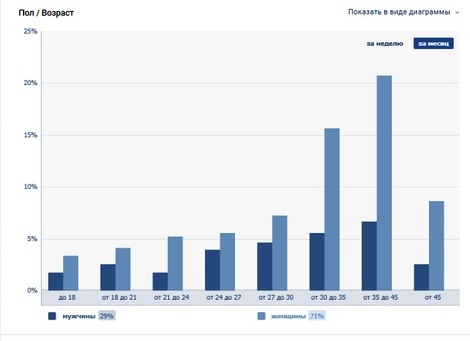 За период 2016-2019 г.г. прирост подписчиков группы ВК vk.com/mirmolodeginso составил 1193 человек. Данные подписчики являются качественной аудиторией, так как количество просмотров, лайков у постов увеличилось.За 2019 год прирост подписчиков в соц. группе ВК составил 295 подписчиков,  увеличилось количество комментариев и репостов на личные странички подписчиков и в группы с информационной деятельностью.	В 2019 году количество уникальных посетителей составляет 43-55 человек в сутки, что говорит, о том, что количество публикаций выросло, и информация стала разнообразной, что позволило охватить целевую аудиторию по разным направлениям.Для привлечения новых участников в группе в 2019 году, активно использовались: онлайн-конкурсы перед мероприятием, фотоконкурсы после мероприятия с голосованием в социальных сетях, фотоотчеты с мероприятий молодежного центра, розыгрыши призов от партнеров (2-3 раза в квартал), опросы.В новостной ленте увеличилось количество постов, не только о деятельности молодежного центра, но и о молодежной политике города Новосибирска в целом, о социальных проектах, о мероприятиях других молодежных центров.Количественные показатели 2019 года (на 24.10.19):Средняя посещаемость в группе: 46 чел. в сутки (43 человека в октябре 2019)Численность группы: 2481 чел.Количество статей/постов: 431Общее количество уникальных посетителей за последние 30 дней: 599 чел.Охват аудитории (пользователи, просмотревшие записи сообщества на стене или в разделе Новости): в среднем 6414 человека в месяц и 4541 человек за последние 3 месяцаВ СМИ опубликовано более 60 статей о деятельности МЦОпубликовано более 67 фотоальбомов и более 10 видеороликовРазработка баннеров, буклетов, брендированной продукцииПривлечение СМИ г. НовосибирскаВ 2019 году началось активное ведение аккаунта учреждения в социальной сети Instagram. По итогам 2019 года количество подписчиков составляет 700 человек. 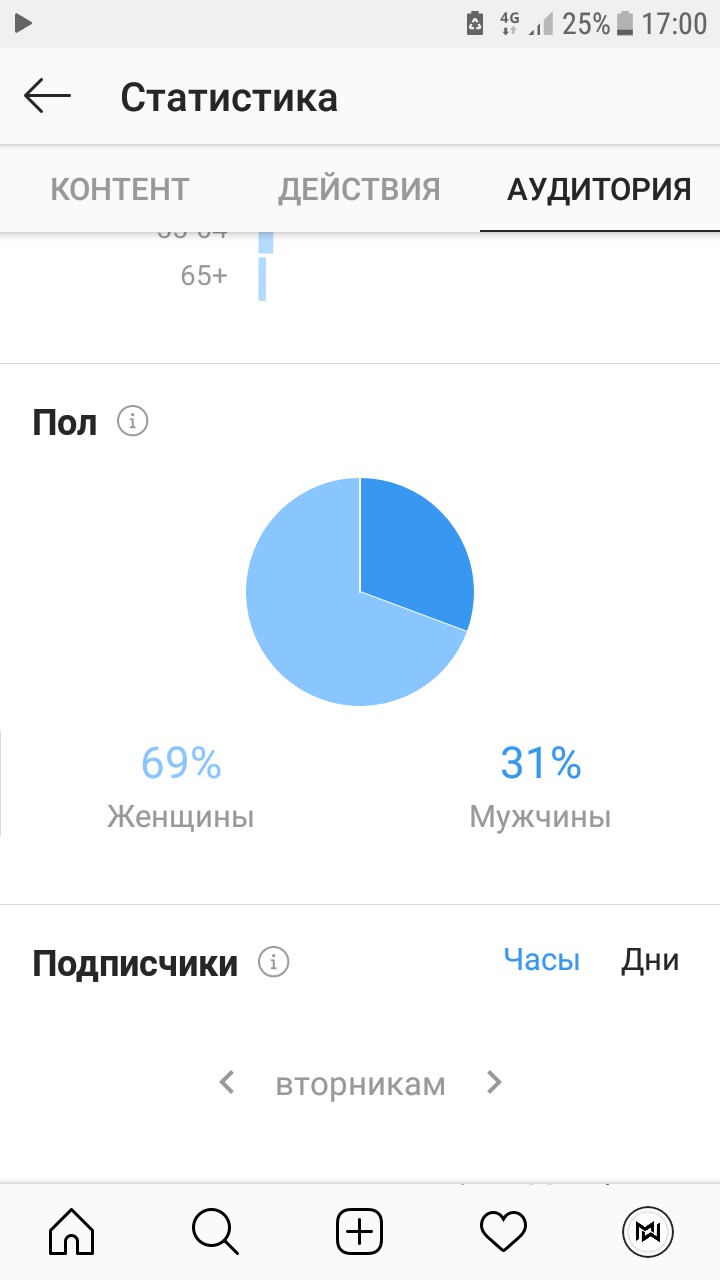 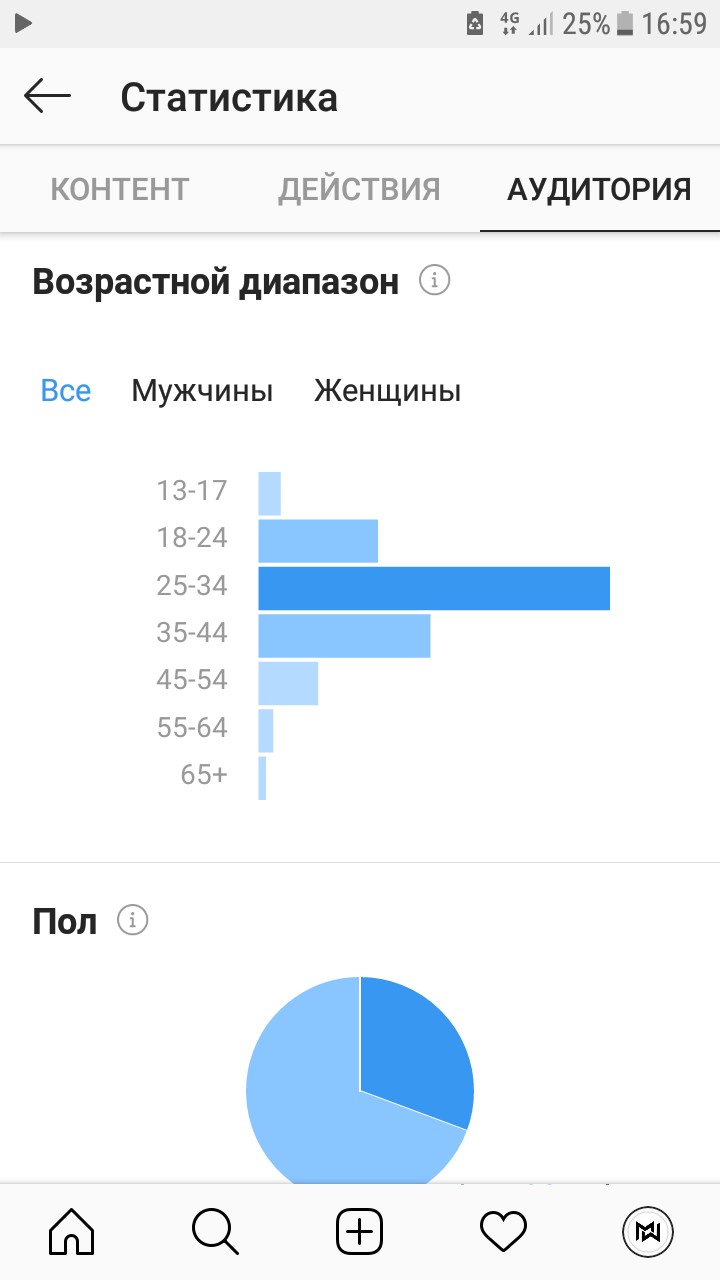 За последние полгода количество подписчиков увеличилось на 150 человек. Успешно апробирован инструмент кроспостинг, что позволяет популяризировать об Учреждении в других аккаунтах. Впервые на открытом молодежном фестивале «Турфест 2019» был проведен онлайн-конкурс через соц. сеть Instagram, что позволило увеличить охват аккаунта в 2 раза. Благодаря систематизация публикаций  увеличилось количество лайков (с 30 до 110 в среднем) и появилась более качественная обратная связь, характеризующаяся количеством комментариев под постами. Ближайшая перспектива -  увеличение числа подписчиков до 1000 человек.	В 2019 году был обновлен дизайн и наполнение сайта Учреждения. До конца года будут доработаны внутренние страницы сайта (устанавливается адаптивный дизайн, оформление и пр.) Кроме того, разработан новый логотип Учреждения и 4х основных отделов.  Логотип учреждения представлен в трех цветовых вариантах: градиент, черный, цветной в полоску в современном лаконичном стиле. Это решение позволило создать уникальный визуальный стиль, как в брендбуке, так и в гайдбуке. Ведется работа по смене стилистики подачи информации согласно современным тенденциям.Мониторинг посещаемости сайта показал, что наибольший приток посетителей приходит на сайт из поисковых систем, что свидетельствует о том, что он находится в зоне видимости пользователей, и его легко найти по интересующему запросу. 64,8,5% пользователей приходят из поисковых систем, прямые заходы (14,5), внутренние переходы по ссылкам на других сайтах (8,8%).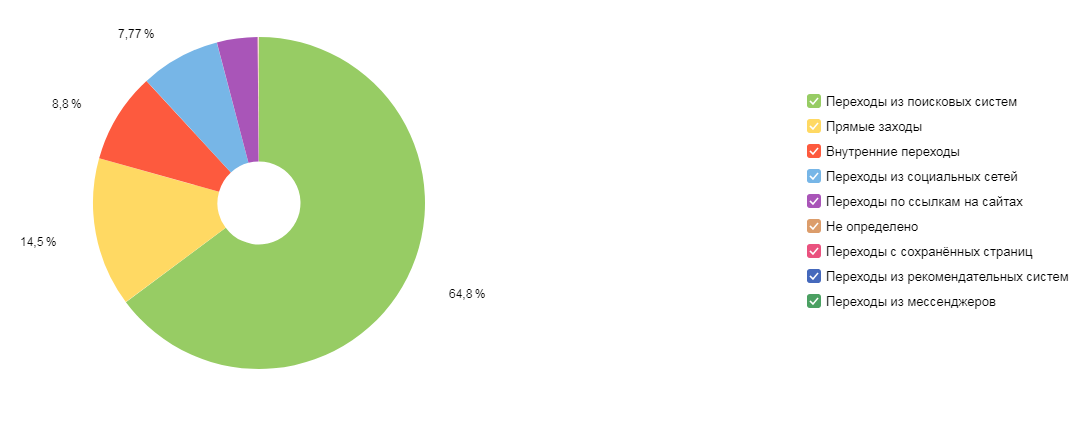 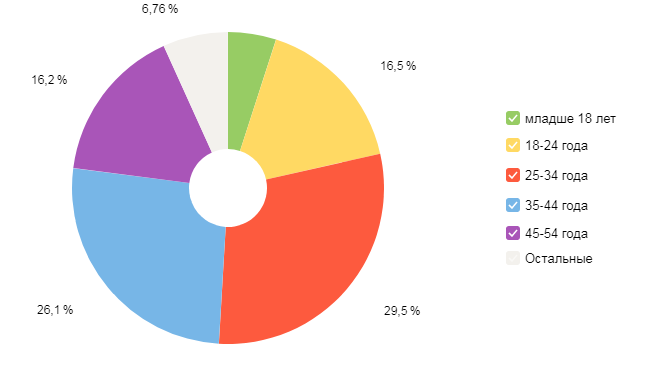 Возраст посетителей сайта в 2019 г.Посещаемость сайта	Количество привлеченных средств, в виде подарков и призов участникам мероприятий, а также в виде информационной поддержке бизнес-сектора составила более 1.037.300 рублей за год. Налажено активное сотрудничество с коммерческими партнерами:Питание: «Кузина»,  "NYP",  компания «Лесной Обед», ИП Наталья Гридина (здоровые сладости),  «Пицца синица», «Додо пицца», Антикафе «Файн тайм», «Росинка Сибири»Красота, здоровье: «Beauty magnetic», ООО «Натив», «Доча Маркет», «Siberian organic nutrition»Детские развлечения:  «SmartyKids», «HAPPY TIME - клуб семейного досуга»,  Детский центр «КНОПИКИ», «Космик»Фитнес, спорт: фитнес-центр «ReФорма», «COOBER», «Academic», «МС2», «Intersport», «Культлаб»Одежда: «Gekko Store» (кигуруми), магазин белья "Парижанка", «ZE SOX»,Развлечения: Сеть кинотеатров «КИНОМИР», Парк чудес «Галилео», Фотостудия «717», театр «Понедельник выходной», компания реалити-квестов «Фантасмиа», квест «Охота в темноте», «Фигачечная №1», «VR Гравитация» - виртуальная реальность, «Зона гравитации», «Креайтивика», «Мозгобойня», магазин «HELLO».Постоянные партнеры, предоставляющие площадки для проведения мероприятий Центра: ТРК «Эдем», ГАУ ДО НСО "Областной центр развития творчества детей и юношества" (Детский Технопарк), ООО "НЕОКОМ-СЕРВИС".В 2020 году:планируется продолжить работу на сайте по улучшению раздела культурно-досуговых мероприятий и проектов года, проводить больше опросов/исследований предпочтений молодежи для своевременного внесения изменений в разработку мероприятий и освещения их в Интернете;увеличить количество и активность подписчиков в социальных сетях Центра;расширить базу информационных партнеров.П.8.2.  Взаимодействие со СМИВ 2019 году информационными партнерами по освещению мероприятий Центра выступали: портал «Тымолод» (3 публикации:  «Экосторителлинг «Эковитаминка»,  «Турфест», «Робоинтел»), телевизионные СМИ «Вести.Новосибирск» (1 видеосюжет о мероприятии в честь 75-летия снятия блокады Ленинграла), ОТС (1 видеосюжет о городских соревнованиях «Робоинтел»), НТН 24 (1 видеосюжет о фестивале фехтования), еженедельная газета «Навигатор» (26 публикаций), газета «Бумеранг» (11 публикаций), журнал Академ Life (2 публикации).Анонсы и пост-релизы мероприятий Центра размещались в группах социальной сети Вконтакте: Нескучный Советский, Афиша Новосибирска, Куда сходить в Новосибирске?, Афиша Новосибирска - События и новости города!,  На ОбьГЭСе (Новосибирск), ПРО-ОТДЫХ - все развлечения города Новосибирска!, Советский район | Новосибирск, PRO всё | Новосибирск, Шлюз.Новосибирск, «Навигатор»: новости Советского района и Бердска  и др.П.9. Повышение квалификации специалистов 	В 2019 г. 21 сотрудник МЦ «Мир молодежи» прошел краткосрочные  курсы повышения квалификации (до 72 часов), 4 сотрудника прошли долгосрочные курсы,  в том числе курсы профессиональной переподготовки.Повышение квалификации сотрудников также проводилось  на семинарах МКУ «АМОУКСиМП», научно-практических конференциях, тренингах различного уровня, в Школе успешного специалиста  и на расширенных метод.советах Центра «Мир молодежи». Профессиональный уровень РКФ повышается, в том числе за счет их участия в работе своих Федераций (авиамодельного спорта, судомодельного спорта, автомобильного спорта, единоборств); участия в методических семинарах руководителей по направлениям работы, совместной работы с обществом изобретателей Академгородка.Аттестация работников учреждения за отчетный периодВ 2019 г. успешно проведена плановая аттестация 3 сотрудников:  зам.директора по основной  деятельности – на соответствие занимаемой должности,СРМ на 2 категорию,СРМ на подтверждение 1 категории.ВЫВОДЫ	Запланированные задачи и плановые мероприятия на 2019 г. выполнены в полном объеме.Проблемы и пути решения: Для более высокого уровня мероприятий, проводимых с населением, и увеличения числа участников требуется оснащение тематическими костюмами, большими уличными играми. Также постепенно устаревает материально-техническая база Центра, отмечается  недостаточное оборудование лабораторий. Для решения данных задачи будут активно привлекаться  спонсоры, депутатский корпус, ТОС; вестись работа по участию в грантовых конкурсах.Существует проблема доставки воспитанников КФ «Факел» (молодежи с ОВЗ) к месту проведения турниров и соревнований, т.к. транспортировка колясочников требует специализированного транспорта. В 2020 г. необходимо будет организовать поиск партнеров для заключения договора о перевозке людей данной категории.Целью развития Учреждения на последующий период должно стать создание условий для объединения молодежи через создание развивающей среды, способствующей активному общественному поведению и творческим инициативам молодых людей на благо района и города Новосибирска.Задачи на следующий период:Развивать открытые молодежные пространства УчрежденияВнедрить апробированные в учреждениях молодежной политики формы работы (в том числе, учитывая опыт других городов), постепенно наполняя эти формы уникальным содержанием, вычленяя и развивая наиболее эффективные для территории Академгородка.Способствовать популяризация науки и интеллектуально-содержательного досугаУсилить работу по эффективному участию в грантовых конкурсахРазработать Программу развития Учреждения на 2021-2023 г.г. с учётом характеристики местности, спектра услуг близлежащих коммерческих  досуговых учреждений, мониторинга интересов молодёжи, проживающей в АкадемгородкеДиректор 									      Е.С. Комарова